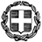   Μαρούσι,  12 - 7 - 2019     Δελτίο ΤύπουΠαράταση υποβολής μηχανογραφικού δελτίου ΓΕΛ και ΕΠΑΛ 2019.Από  το Υπουργείο Παιδείας και Θρησκευμάτων ανακοινώνεται ότι η προθεσμία υποβολής μηχανογραφικών δελτίων ΓΕΛ και ΕΠΑΛ παρατείνεται ως και την Τετάρτη 17-7-2019. Υπενθυμίζεται ότι τη Δευτέρα 15-7-2019 όλα τα ΓΕΛ και ΕΠΑΛ της χώρας θα είναι ανοικτά (ώρες σχολείων), προκειμένου να εξυπηρετήσουν τους υποψηφίους για το μηχανογραφικό δελτίο. Επισημαίνεται ότι η ανωτέρω προθεσμία είναι οριστική και μετά την παρέλευσή της δεν θα γίνει δεκτή καμία αλλαγή στα μηχανογραφικά δελτία. Η εφαρμογή θα κλειδώσει και θα ξεκινήσει η ηλεκτρονική επεξεργασία των μηχανογραφικών δελτίων. Οι υποψήφιοι που έχουν ήδη οριστικοποιήσει το μηχανογραφικό δελτίο, θα έχουν πλέον πρόσβαση στην ηλεκτρονική διεύθυνση http://exams.it.minedu.gov.gr, μόνο για να βλέπουν την οριστικοποιημένη μορφή του μηχανογραφικού δελτίου, το οποίο φέρει αριθμό πρωτοκόλλου.